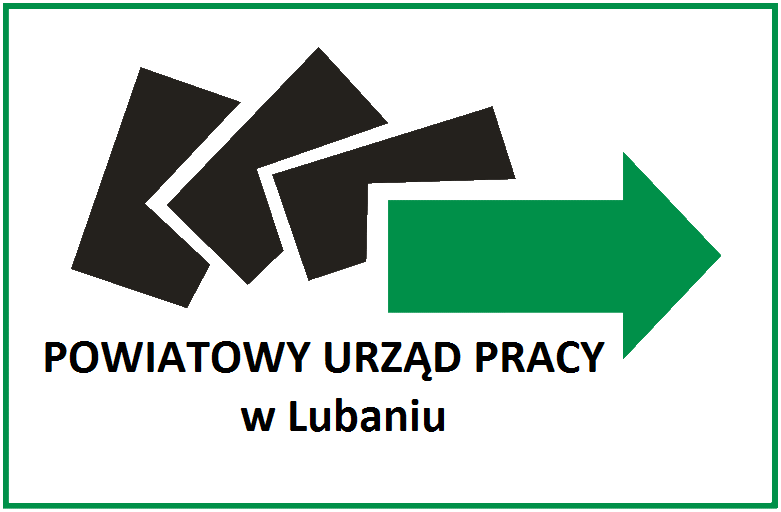 Numer zamówienia publicznego 1/CAZ/DI/2021
ZAPROSZENIE DO SKŁADANIA OFERT NA  WYKONANIE 
USŁUG BADAŃ LEKARSKICH OGÓLNYCH I SPECJALISTYCZNYCH 
W LATACH 2021- 2023NR 1/CAZ/DI/2021bez stosowania przepisów ustawy Prawo Zamówień Publicznych na podstawie 
art. 2 ust. 1 pkt 1Zleceniodawca:Powiatowy Urząd Pracy w Lubaniu, ul. Lwówecka 10, REGON: 230881940, NIP: 613-12-61-187, Nr telefonu/ fax: (75) 722-25-48 wew. 260Podstawa prawna:Ustawy z dnia 20 kwietnia 2004 r. o promocji zatrudnienia i instytucjach rynku pracy Ustawa Prawo Zamówień Publicznych z dnia 11 września 2019 rUstawy z dnia 27 sierpnia 2009 r. o Finansach Publicznych Opis przedmiotu zamówienia: wykonanie w latach 2021 - 2023 usług badań lekarskich ogólnych i specjalistycznych.Badania lekarskie, o których mowa powyżej przeprowadzane będą jako: badania ogólne – czyli badania lekarskie mające na celu stwierdzenie zdolności bezrobotnego do wykonywania pracy, odbywania stażu, szkolenia, prac społecznie użytecznych,badania specjalistyczne – czyli badania dodatkowe przeprowadzone na wniosek lekarza ogólnego, wobec osób kierowanych na staż, szkolenie oraz osób kierowanych przez doradcę zawodowego. Skierowanie na szkolenie w uzasadnionych wypadkach, może być poprzedzone skierowaniem na badania lekarskie lub psychologiczne.    Rodzaj badań lekarskich objętych przedmiotem zamówienia, to:Badania ogólneBadania specjalistyczne – okulista,Badania specjalistyczne – laryngolog,Badania specjalistyczne – neurolog,Badania specjalistyczne – wysokościowe,Badania specjalistyczne – prawo jazdy,Badania specjalistyczne – psychotechniczne, Badania specjalistyczne – psychologiczne.Badania finansowane będą ze środków publicznych Fundusz Pracy w ramach realizowanych projektów.Szacunkowa ilość i rodzaj planowanych do realizacji badań lekarskich w poszczególnych latach wskazano w poniższej tabeli:Tabela nr 1. Szacunkowa ilości planowanych do realizacji badań lekarskich Miejsce realizacji wykonywania usługi: miasto Lubań; w przypadku wykonywania badań specjalistycznych (psychotechnicznych, psychologicznych) w obrębie do 50 km 
od miejscowości Lubań.Osoby do wykonywania usługi: wszystkie osoby wykazane do realizacji usługi winny posiadać odpowiednie uprawnienia, kwalifikacje i doświadczenie zawodowe pozwalające na przeprowadzenie badań lekarskich. Termin realizacji zamówienia: od dnia 01 luty 2021 do 31 grudnia 2023 r. Miejsce i termin złożenia oferty:Ofertę należy przesłać lub złożyć w siedzibie Powiatowego Urzędu Pracy w Lubaniu, 
ul. Lwówecka 10, 59-800 Lubań, pokój nr 9 (I piętro) - Sekretariat w zaklejonej kopercie 
z dopiskiem: „oferta przeprowadzenia usług badań lekarskich” w terminie do dnia 
20.01.2021 r. do godz. 12:00; terminem wiążącym jest data i godzina wpływu dokumentów ofertowych do Powiatowego Urzędu Pracy w Lubaniu, a nie data nadania 
w placówce pocztowej.Warunki płatności: należność za usługi zdrowotne będzie płatna na podstawie dokumentu księgowego, wystawionego przez Zleceniobiorcę, w oparciu o prowadzony imienny rejestr rodzaju i ilości wykonywanych badań. Zapłata nastąpi przelewem 
w terminie do 14 dni od daty otrzymania przez Urząd prawidłowo wystawionego dokumentu księgowego na rachunek Zleceniobiorcy.Osoba upoważniona do kontaktu z wykonawcami: Monika Szkrabko – pośrednik pracy, tel. (75) 722 25 48 wew. 260. Sposób przygotowania oferty:Ofertę należy sporządzić w formie pisemnej, w języku polskim.Wykonawca może złożyć tylko jedną ofertę. Oferta ma być sporządzona czytelnie pod rygorem nieważności.Oferta musi być prawidłowo sporządzona na drukach wg wzorów stanowiących załączniki do niniejszego zaproszenia do składania ofert. Wykonawca składający ofertę ponosi pełną odpowiedzialność za jej kompletność i zgodność z wymaganiami. Formularz ofertowy oraz każdy dokument winien być podpisany i opieczętowany przez Wykonawcę lub upoważnionego przedstawiciela wykonawcy. Aktualne upoważnienie do podpisania oferty należy dołączyć do oferty, o ile nie wynika to z innych dokumentów załączonych do oferty. Ponadto każdą stronę oferty należy zaparafować. 
Za podpisanie uznaje się własnoręczny podpis z pieczątką imienną złożony przez osobę/y upoważnione do reprezentowania zgodnie z formą reprezentacji Wykonawcy, określoną w dokumencie rejestrowym lub innym dokumencie właściwym dla formy organizacyjnej.W przypadku, gdy Wykonawca dołącza do oferty jako załącznik kopię jakiegoś dokumentu, kopia powinna być czytelna, poświadczona za zgodność z oryginałem przez Wykonawcę lub uprawnionego przedstawiciela Wykonawcy, na każdej stronie.Wszelkie poprawki lub zmiany w tekście oferty muszą być zaparafowane własnoręcznie przez osobę podpisującą ofertę. Brak parafy powoduje uznanie poprawki za nieistniejącą..Kryteria wyboru:Spełnienie warunków określonych w zaproszeniu.Wysokość cen jednostkowych badań lekarskich.W przypadku Państwa zainteresowania realizacją niniejszego zamówienia, należy złożyć w obowiązującym terminie co najmniej niżej wymienione dokumenty:FORMULARZ OFERTOWY nr 1/CAZ/DI/2021 wraz załącznikami,                                             kopię dokumentów potwierdzających uprawnienia zawodowe wskazanych osób 
do realizacji usług badań lekarskich ogólnych bądź specjalistycznych lub „Oświadczenie 
o posiadaniu uprawnień zawodowych” – załącznik nr  4,zaparafowany na każdej stronie Projekt umowy wraz z załącznikami,              dokument potwierdzający umocowanie osoby wskazanej do reprezentowania podmiotu 
i podpisania umowy ( np. pełnomocnictwo pisemne bądź umowę spółki cywilnej),w przypadku spółek cywilnych – umowę spółki cywilnej. Klauzula informacyjna z art. 13 RODOInformacja o przetwarzaniu danych osobowych zgodnie z Rozporządzeniem Parlamentu Europejskiego i Rady (UE) 2016/679 z dnia 27 kwietnia 2016 r. w sprawie ochrony osób fizycznych w związku z przetwarzaniem danych osobowych i w sprawie swobodnego przepływu takich danych oraz uchylenia dyrektywy 95/46/WE (ogólnie rozporządzenie o ochronie danych) (Dz. Urz. UE L 119 z 04.05.2016 r. str. 1) znajduje się na stronie internetowej Powiatowego Urzędu Pracy w Lubaniu http://luban.praca.gov.pl/urzad/ochrona-danych-osobowych.                                                   zatwierdzam       _____________________________________          (data i podpis Dyrektora PUP)Lp.Forma aktywizacjiSzacunkowa liczba badań lekarskich ogólnych (szt.)Szacunkowa liczba badań lekarskich ogólnych (szt.)Szacunkowa liczba badań lekarskich ogólnych (szt.)Szacunkowa liczba 
badań lekarskich 
specjalistycznych ( szt.)Szacunkowa liczba 
badań lekarskich 
specjalistycznych ( szt.)Szacunkowa liczba 
badań lekarskich 
specjalistycznych ( szt.)Lp.Forma aktywizacji2021 r.2022 r.2023 r.2021 r.2022 r.2023 r.1.Staże3030300002.Szkolenia202020222RazemRazem505050222